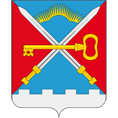 ПОСТАНОВЛЕНИЕАДМИНИСТРАЦИИ МУНИЦИПАЛЬНОГО ОБРАЗОВАНИЯСЕЛЬСКОЕ ПОСЕЛЕНИЕ АЛАКУРТТИ КАНДАЛАКШСКОГО РАЙОНАО внесении изменений в План основных мероприятий по противодействию коррупции на территории муниципального образования сельское поселение Алакуртти Кандалакшского района на 2014 год, утвержденный постановлением администрации муниципального образования сельское поселение Алакуртти Кандалакшского района от 15.11.2013 №127В соответствии с Указом Президента Российской Федерации от 11 апреля 2014 г. 
№ 226 «О Национальном плане противодействия коррупции на 2014 - 2015 годы», Законом Мурманской области от 26.10.2007 № 898-01-ЗМО «О противодействии коррупции в Мурманской области», руководствуясь Уставом сельского поселения Алакуртти Кандалакшского района, 	п о с т а н о в л я ю:1. Внести изменения в План противодействия коррупции в муниципальном образовании сельское поселение Алакуртти Кандалакшского района на 2014-год, утвержденный постановлением администрации муниципального образования сельское поселение Алакуртти Кандалакшского района от 15.11.2013 №127. 2. Настоящее постановление опубликовать в информационном бюллетене «Алакуртти - наша земля» и разместить в сети Интернет на официальном сайте администрации муниципального образования сельское поселение Алакуртти Кандалакшский район.3. Контроль за исполнением настоящего постановления возложить на заместителя главы администрации муниципального образования Базуеву Н.Ю.ПриложениеУтвержден постановлением администрации муниципального образования сельское поселение Алакуртти от 01.08.2014 №63Плана противодействия коррупциив муниципальном образовании сельское поселение АлакурттиКандалакшского района на 2014 год.от01.08.2014№63Глава муниципального образованиясельское поселение Алакуртти                                                                     А.О. Владимиров № п/пНаименование мероприятияСроки реализацииОтветственныеисполнителиОтветственныеисполнители1. Обеспечение правовых и организационных мер, направленных на противодействие коррупции1. Обеспечение правовых и организационных мер, направленных на противодействие коррупции1. Обеспечение правовых и организационных мер, направленных на противодействие коррупции1. Обеспечение правовых и организационных мер, направленных на противодействие коррупции1. Обеспечение правовых и организационных мер, направленных на противодействие коррупции11.1Проведение антикоррупционной экспертизы муниципальных нормативных правовых актов и проектов нормативных правовых актовв течение 2014Административно-правовойотделАдминистративно-правовойотделАдминистративно-правовойотдел11.2Разработка административных регламентов предоставления муниципальных услуг, осуществления функций муниципального контроляв течение 2014Отделы администрацииОтделы администрацииОтделы администрации11.3Осуществление мероприятий по кадровому укреплению подразделений по профилактике коррупционных и иных правонарушенийв течение 2014 Администрация муниципального образования сельское поселение АлакурттиАдминистрация муниципального образования сельское поселение АлакурттиАдминистрация муниципального образования сельское поселение Алакуртти11.4Разработка и утверждение правовыми актами администрации ежегодных планов работы по противодействию коррупции в учреждениях и предприятиях (в том числе по предупреждению проявлений бытовой коррупции), учредителем которых является администрация муниципального образования Кандалакшский райондекабрь 2014.Административно-правовойотделАдминистративно-правовойотделАдминистративно-правовойотдел11.5Подготовка проекта Плана основных мероприятий по противодействию коррупции на территории муниципального образования Кандалакшский район на 2016 - 2017 годыдо декабря 2015 г.Административно-правовойотделАдминистративно-правовойотделАдминистративно-правовойотдел11.6Размещение проектов нормативных правовых актов на официальном сайте администрации в сети Интернет для обеспечения возможности проведения независимой антикоррупционной экспертизыв течение 2014Структурные подразделения администрации, являющиеся разработчиками НПА,Административно-правовойотделСтруктурные подразделения администрации, являющиеся разработчиками НПА,Административно-правовойотделСтруктурные подразделения администрации, являющиеся разработчиками НПА,Административно-правовойотдел2. Противодействие коррупции при прохождении муниципальной службы2. Противодействие коррупции при прохождении муниципальной службы2. Противодействие коррупции при прохождении муниципальной службы2. Противодействие коррупции при прохождении муниципальной службы2. Противодействие коррупции при прохождении муниципальной службы2. Противодействие коррупции при прохождении муниципальной службы22.1Обеспечение предоставления муниципальными служащими сведений о своих доходах, об имуществе и обязательствах имущественного характера, а также о доходах, об имуществе и обязательствах имущественного характера своих супруги (супруг) и несовершеннолетних детей в соответствии с действующим законодательствомянварь-апрель 2014январь-апрель 2014Административно-правовойотделАдминистративно-правовойотдел22.2Обеспечение предоставления муниципальными служащими сведений о своих расходах, а также о расходах своих супруги (супруга) и несовершеннолетних детей в соответствии с действующим законодательствомянварь-апрель 2014январь-апрель 2014Административно-правовойотделАдминистративно-правовойотдел22.3Организация размещения сведений о доходах, расходах, об обязательствах имущественного характера муниципальных служащих, их супругов и несовершеннолетних детей на официальном сайте администрации муниципального образования в сети Интернет в соответствии с действующим законодательствоммай 2014 г.май 2014 г.Административно-правовойотделАдминистративно-правовойотдел22.4Осуществление проверок достоверности и полноты сведений, предоставляемых муниципальными служащими, и соблюдения муниципальными служащими требований к служебному поведению в соответствии с действующим законодательствомна основании поступившей информациина основании поступившей информацииАдминистративно-правовойотделАдминистративно-правовойотдел22.5Осуществление контроля за расходами муниципальных служащих, а также расходами их супругов и несовершеннолетних детей в порядке, установленном действующим законодательствомна основании поступившей информациина основании поступившей информацииАдминистративно-правовойотделАдминистративно-правовойотдел22.6Организация работы по уведомлению муниципальными служащими представителя нанимателя в случае обращения в целях склонения муниципальных служащих к совершению коррупционных правонарушений и проверке сведений, содержащихся в указанных обращенияхв течение 2014в течение 2014Административно-правовойотделАдминистративно-правовойотдел22.7Проведение заседаний комиссии по соблюдению требований к служебному поведению муниципальных служащих и урегулированию конфликта интересовпо мере необходимостипо мере необходимостиАдминистративно-правовойотделАдминистративно-правовойотдел22.8Осуществление комплекса организационных, разъяснительных и иных мер по недопущению муниципальными служащими поведения, которое может восприниматься окружающими как обещание или предложение дачи взятки либо как согласие принять взятку или как просьба о даче взяткив течение 2014в течение 2014Административно-правовойотделАдминистративно-правовойотдел22.9Организация работы по выявлению случаев возникновения конфликта интересов, одной из сторон которого являются муниципальные служащие, принятие предусмотренных законодательством Российской Федерации мер по предотвращению и урегулированию конфликта интересов и мер ответственности к муниципальным служащим, не урегулировавшим конфликт интересов, а также преданию гласности каждого случая конфликта интересовв течение 2014в течение 2014Административно-правовойотделАдминистративно-правовойотдел22.10Разработка памятки об антикоррупционных ограничениях, запретах и обязательствах, конфликте интересов и порядке его урегулированиямай 2014май 2014Административно-правовойотделАдминистративно-правовойотдел22.11Разработка памятки для муниципального служащего, планирующего увольнение (в части соблюдения обязанности информирования представителя нанимателя в течение 2 лет после увольнения о заключении трудового договора с организацией, ранее подконтрольной бывшему муниципальному служащему)август 2 014 август 2 014 Административно-правовойотделАдминистративно-правовойотдел22.12Изучение муниципальными служащими учебно-методических материалов, подготовленных Институтом законодательства и сравнительного правоведения при Правительстве Российской Федерациив течение 2014в течение 2014Административно-правовойотделАдминистративно-правовойотдел3.Антикоррупционная пропаганда, формирование в обществе нетерпимого отношения к проявлениям коррупции и информационное обеспечение3.Антикоррупционная пропаганда, формирование в обществе нетерпимого отношения к проявлениям коррупции и информационное обеспечение3.Антикоррупционная пропаганда, формирование в обществе нетерпимого отношения к проявлениям коррупции и информационное обеспечение3.Антикоррупционная пропаганда, формирование в обществе нетерпимого отношения к проявлениям коррупции и информационное обеспечение3.Антикоррупционная пропаганда, формирование в обществе нетерпимого отношения к проявлениям коррупции и информационное обеспечение3.Антикоррупционная пропаганда, формирование в обществе нетерпимого отношения к проявлениям коррупции и информационное обеспечение33.1Подготовка и размещение на официальном сайте администрации муниципального образования сельское поселение Алакуртти район в сети Интернет информационных материалов (пресс-релизов, сообщений) о ходе реализации антикоррупционной политики ЕжеквартальноЕжеквартальноАдминистративно-правовойотделАдминистративно-правовойотдел33.2Размещение в зданиях и помещениях, занимаемых органами местного самоуправления, мини-плакатов социальной рекламы, направленных на профилактику коррупционных проявлений со стороны граждан и предупреждение коррупционного поведения муниципальных служащихв течение 2014в течение 2014Административно-правовойотделАдминистративно-правовойотдел